CBPW	ARBEIDERS/ BEDIENDEN/ JEUGDIGE WERKNEMERSSTEMBILJETOnderneming:	, teDatum van de verkiezingen:Verkiezing van de personeelsafvaardiging in het comité voor preventie en bescherming op het werkSamenstelling: (aantal) gewone en (aantal) plaatsvervangende leden.Verdeling: 1 arbeiders: (aantal) gewone en (aantal) plaatsvervangende leden; 2 bedienden: (aantal) gewone en (aantal) plaatsvervangende  leden; 3 jeugdige werknemers: (aantal) gewone en (aantal) plaatsvervangende leden.KANDIDATEN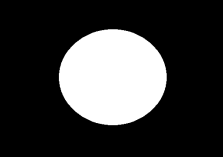 			      **							       **							    *** het letterwoord van de organisatie toevoegen overeenkomstig het resultaat van de loting ** in deze kolom wordt een foto van elke kandidaat opgenomen, deze foto moet een identiek formaat hebben voor elke kandidaatOR	ARBEIDERS/ BEDIENDEN/ JEUGDIGE WERKNEMERSSTEMBILJETOnderneming:	, teDatum van de verkiezingen:Verkiezing van de personeelsafvaardiging in de ondernemingsraad.Samenstelling: (aantal) gewone en (aantal) plaatsvervangende leden.Verdeling: 1 arbeiders: (aantal) gewone en (aantal) plaatsvervangende leden; 2 bedienden: (aantal) gewone en (aantal) plaatsvervangende  leden; 3 jeugdige werknemers: (aantal) gewone en (aantal) plaatsvervangende leden. 4 kaderleden: (aantal) gewone  en (aantal) plaatsvervangende leden.KANDIDATEN			         **					 	       **						         *** het letterwoord van de organisatie toevoegen overeenkomstig het resultaat van de loting ** in deze kolom wordt een foto van elke kandidaat opgenomen, deze foto moet een identiek formaat hebben voor elke kandidaatOR 																KADERLEDENSTEMBILJETOnderneming:	, teDatum van de verkiezingen:Verkiezing van de personeelsafvaardiging in de ondernemingsraad.Samenstelling: (aantal) gewone en (aantal) plaatsvervangende leden.Verdeling: 1 arbeiders: (aantal) gewone en (aantal) plaatsvervangende leden;							    2 bedienden: (aantal) gewone en (aantal) plaatsvervangende  leden; 3 jeugdige werknemers: (aantal) gewone en (aantal) plaatsvervangende leden. 4 kaderleden: (aantal) gewone  en (aantal) plaatsvervangende leden.KANDIDATEN     ***		  	    ***				      ***			       ***                			**** het letterwoord van de organisatie toevoegen overeenkomstig het resultaat van de loting ** lijst van de kaderleden voorgedragen door de kaderleden van de onderneming*** in deze kolom wordt een foto van elke kandidaat opgenomen, deze foto moet een identiek formaat hebben voor elke kandidaatLijst nr 1letterwoord *Lijst nr 2 letterwoord * Lijst nr 3 letterwoord *Naam, Voornaam      (M/V)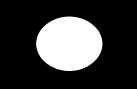 Naam, Voornaam      (M/V)Naam, Voornaam      (M/V)Naam, Voornaam      (M/V)Naam, Voornaam      (M/V)Naam, Voornaam      (M/V)Naam, Voornaam      (M/V)Naam, Voornaam      (M/V)Naam, Voornaam      (M/V)Naam, Voornaam      (M/V)Naam, Voornaam      (M/V)Naam, Voornaam      (M/V)Naam, Voornaam      (M/V)Naam, Voornaam      (M/V)Naam, Voornaam      (M/V)Naam, Voornaam      (M/V)Naam, Voornaam      (M/V)Naam, Voornaam      (M/V)Naam, Voornaam      (M/V)Naam, Voornaam      (M/V)Naam, Voornaam      (M/V)Naam, Voornaam      (M/V)Naam, Voornaam      (M/V)Naam, Voornaam      (M/V)Lijst nr 1letterwoord *Lijst nr 2letterwoord *Lijst nr 3letterwoord *Naam, Voornaam      (M/V)Naam, Voornaam      (M/V)Naam, Voornaam      (M/V)Naam, Voornaam      (M/V)Naam, Voornaam      (M/V)Naam, Voornaam      (M/V)Naam, Voornaam      (M/V)Naam, Voornaam      (M/V)Naam, Voornaam      (M/V)Naam, Voornaam      (M/V)Naam, Voornaam      (M/V)Naam, Voornaam      (M/V)Naam, Voornaam      (M/V)Naam, Voornaam      (M/V)Naam, Voornaam      (M/V)Naam, Voornaam      (M/V)Naam, Voornaam      (M/V)Naam, Voornaam      (M/V)Naam, Voornaam      (M/V)Naam, Voornaam      (M/V)Naam, Voornaam      (M/V)Naam, Voornaam      (M/V)Naam, Voornaam      (M/V)Naam, Voornaam      (M/V)Lijst nr 1letterwoord *Lijst nr 2letterwoord *Lijst nr 3letterwoord *Lijst nr 4letterwoord *Lijst nr 5IND.L. **Naam, Voornaam  (M/V)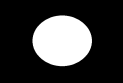 Naam, Voornaam  (M/V)Naam, Voornaam  (M/V)Naam, Voornaam  (M/V)Naam, Voornaam  (M/V)Naam, Voornaam  (M/V)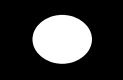 Naam, Voornaam  (M/V)Naam, Voornaam  (M/V)Naam, Voornaam  (M/V)Naam, Voornaam  (M/V)